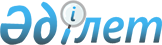 О внесении изменений и дополнений в решение областного маслихата от 14 декабря 2022 года № 158 "Об областном бюджете на 2023-2025 годы"
					
			С истёкшим сроком
			
			
		
					Решение Актюбинского областного маслихата от 28 апреля 2023 года № 13. Прекращено действие в связи с истечением срока
      РЕШИЛ:
      1. Внести в решение областного маслихата от 14 декабря 2022 года № 158 "Об областном бюджете на 2023-2025 годы" (зарегистрированное в Реестре государственной регистрации нормативных правовых актов под № 175934) следующие изменения и дополнения:
      дополнить преамбулой следующего содержания:
      "В соответствии с пунктом 2 статьи 8 Бюджетного кодекса Республики Казахстан, со статьей 6 Закона Республики Казахстан "О местном государственном управлении и самоуправлении в Республике Казахстан", Законом Республики Казахстан "О республиканском бюджете на 2023-2025 годы" Актюбинский областной маслихат РЕШИЛ:";
      пункт 1 изложить в новой редакции:
      "1. Утвердить областной бюджет на 2023-2025 годы согласно приложениям 1, 2 и 3 соответственно, в том числе на 2023 год в следующих объемах:
      1) доходы – 490 279 445,1 тысяч тенге, в том числе:
      налоговые поступления – 67 898 832,6 тысячи тенге;
      неналоговые поступления – 9 687 404 тысячи тенге;
      поступления от продажи основного капитала – 85 757 тысяч тенге;
      поступления трансфертов – 412 607 451,5 тысяча тенге;
      2) затраты – 502 846 094,4 тысячи тенге;
      3) чистое бюджетное кредитование – 21 992 195 тысяч тенге, в том числе:
      бюджетные кредиты – 27 106 630 тысяч тенге;
      погашение бюджетных кредитов – 5 114 435 тысяч тенге; 
      4) сальдо по операциям с финансовыми активами – 0 тысяч тенге, в том числе:
      приобретение финансовых активов – 0 тысяч тенге;
      поступления от продажи финансовых активов государства - 0 тысяч тенге;
      5) дефицит (профицит) бюджета – - 34 558 844,3 тысячи тенге;
      6) финансирование дефицита (использование профицита) бюджета – 34 558 844,3 тысячи тенге, в том числе:
      поступление займов – 27 093 189 тысяч тенге;
      погашение займов – 5 111 714 тысяч тенге;
      используемые остатки бюджетных средств – 12 577 369,3 тысяч тенге.";
      подпункты 1) и 2) пункта 2 изложить в новой редакции:
      "1) по индивидуальному подоходному налогу с доходов, облагаемых у источника выплаты: по городу Актобе – 35%, Байганинскому району – 50%, Хромтаускому району – 50% и Айтекебийскому, Алгинскому, Иргизскому, Каргалинскому, Мартукскому, Мугалжарскому, Темирскому, Уилскому, Хобдинскому, Шалкарскому районам по 100%;"; 
      "2) по социальному налогу: по городу Актобе – 35 %, Байганинскому району – 50 %, Хромтаускому району – 55%, Айтекебийскому, Алгинскому, Иргизскому, Каргалинскому, Мартукскому, Мугалжарскому, Темирскому, Уилскому, Хобдинскому, Шалкарскому районам по 100 %.";
      пункт 8 изложить в новой редакции:
      "8. Учесть в областном бюджете на 2023 год поступление целевых текущих трансфертов из республиканского бюджета и Национального фонда Республики Казахстан:
      1) на содержание объектов среднего образования, построенных в рамках пилотного национального проекта "Комфортная школа";
      2) на увеличение оплаты труда педагогов организаций дошкольного образования;
      3) на увеличение размера государственной стипендии, обучающимся в организациях технического и профессионального, послесреднего образования;
      4) на материально-техническое оснащение организаций здравоохранения на местном уровне в рамках пилотного национального проекта "Модернизация сельского здравоохранения";
      5) на субсидирование возмещения расходов, понесенных национальной компанией в сфере агропромышленного комплекса при реализации продовольственного зерна для регулирующего воздействия на внутренний рынок;
      6) на повышение заработной платы работников природоохранных и специальных учреждений;
      7) на проведение противоэпизоотических мероприятий;
      8) на обеспечение прав и улучшение качества жизни лиц с инвалидностью в Республике Казахстан;
      9) на приобретение жилья коммунального жилищного фонда для социально уязвимых слоев населения.";
      Распределение указанных сумм трансфертов определяется на основании постановления акимата области.";
      пункт 9 дополнить подпунктом 4) следующего содержания:
      "4) на инвестиционные проекты в агропромышленном комплексе.";
      пункт 10 дополнить подпунктами 19) и 20) следующего содержания:
      "19) на развитие объектов сельского хозяйства;
      20) на организацию эксплуатации сетей газификации, находящихся в коммунальной собственности районов (городов областного значения).";
      пункт 11 изложить в новой редакции:
      "11. Утвердить резерв местного исполнительного органа области на 2023 год в сумме 4 377 500 тысяч тенге.".
      2. Приложение 1 к указанному решению изложить в новой редакции согласно приложению к настоящему решению.
      3. Настоящее решение вводится в действие с 1 января 2023 года. Областной бюджет на 2023 год
					© 2012. РГП на ПХВ «Институт законодательства и правовой информации Республики Казахстан» Министерства юстиции Республики Казахстан
				
      Председатель областного маслихата 

Г. СУЕНТАЕВА
Приложение к решению 
областного маслихата 
от 28 апреля 2023 года № 13 Приложение 1 к решению 
областного маслихата 
от 14 декабря 2022 года № 158
Категория
Категория
Категория
Категория
Сумма (тыс. тенге)
Класс
Класс
Класс
Сумма (тыс. тенге)
Подкласс
Подкласс
Сумма (тыс. тенге)
Наименование
Сумма (тыс. тенге)
1
2
3
4
5
I. Доходы
490 279 445,1
1
Налоговые поступления
67 898 832,6
01
Подоходный налог
32 952 937,6
1
Корпоративный подоходный налог
662 427
2
Индивидуальный подоходный налог
32 290 510,6
03
Социальный налог
23 869 215
1
Социальный налог
23 869 215
05
Внутренние налоги на товары, работы и услуги
11 076 680
3
Поступления за использование природных и других ресурсов
10 617 038
4
Сборы за ведение предпринимательской и профессиональной деятельности
459 642
2
Неналоговые поступления
9 687 404
01
Доходы от государственной собственности
2 085 393
1
Поступления части чистого дохода государственных предприятий
300 000
5
Доходы от аренды имущества, находящегося в государственной собственности
54 036
7
Вознаграждения по кредитам, выданным из государственного бюджета
1 731 357
03
Поступления денег от проведения государственных закупок, организуемых государственными учреждениями, финансируемыми из государственного бюджета
9
1
Поступления денег от проведения государственных закупок, организуемых государственными учреждениями, финансируемыми из государственного бюджета
9
04
Штрафы, пени, санкции, взыскания, налагаемые государственными учреждениями, финансируемыми из государственного бюджета, а также содержащимися и финансируемыми из бюджета (сметы расходов) Национального Банка Республики Казахстан
2 915 492
1
Штрафы, пени, санкции, взыскания, налагаемые государственными учреждениями, финансируемыми из государственного бюджета, а также содержащимися и финансируемыми из бюджета (сметы расходов)
Национального Банка Республики Казахстан, за исключением поступлений от организаций нефтяного сектора, в Фонд компенсации потерпевшим и Фонд поддержки инфраструктуры образования
2 915 492
06
Прочие неналоговые поступления
4 686 510
1
Прочие неналоговые поступления
4 686 510
3
Поступления от продажи основного капитала
85 757
01
Продажа государственного имущества, закрепленного за государственными учреждениями
85 757
1
Продажа государственного имущества, закрепленного за государственными учреждениями
85 757
4
Поступления трансфертов
412 607 451,5
01
Трансферты из нижестоящих органов государственного управления
48 824 721,5
2
Трансферты из районных (городов областного значения) бюджетов
48 824 721,5
02
Трансферты из вышестоящих органов государственного управления
363 782 730
1
Трансферты из республиканского бюджета
363 782 730
Функциональная группа
Функциональная группа
Функциональная группа
Функциональная группа
Функциональная группа
Сумма (тыс. тенге)
Функциональная подгруппа
Функциональная подгруппа
Функциональная подгруппа
Функциональная подгруппа
Сумма (тыс. тенге)
Администратор
Администратор
Администратор
Сумма (тыс. тенге)
Программа
Программа
Сумма (тыс. тенге)
Наименование
Сумма (тыс. тенге)
1
2
3
4
5
6
II. Затраты
502 846 094,4
01
Государственные услуги общего характера
6 833 390
1
Представительные, исполнительные и другие органы, выполняющие общие функции государственного управления
3 318 909
110
Аппарат маслихата области
222 201
001
Услуги по обеспечению деятельности маслихата области
162 201
003
Капитальные расходы государственного органа
60 000
120
Аппарат акима области
2 563 678
001
Услуги по обеспечению деятельности акима области
1 451 653
004
Капитальные расходы государственного органа
10 562
007
Капитальные расходы подведомственных государственных учреждений и организаций
837 928
009
Обеспечение и проведение выборов акимов
263 535
263
Управление внутренней политики области
210 357
075
Обеспечение деятельности Ассамблеи народа Казахстана области
210 357
282
Ревизионная комиссия области
322 673
001
Услуги по обеспечению деятельности ревизионной комиссии области
319 898
003
Капитальные расходы государственного органа
2 775
2
Финансовая деятельность
311 716
257
Управление финансов области
195 037
001
Услуги по реализации государственной политики в области исполнения местного бюджета, управления коммунальной собственностью и бюджетного планирования
188 363
009
Приватизация, управление коммунальным имуществом, постприватизационная деятельность и регулирование споров, связанных с этим
1 230
013
Капитальные расходы государственного органа
5 444
718
Управление государственных закупок области
116 679
001
Услуги по реализации государственной политики в области государственных закупок на местном уровне
115 179
003
Капитальные расходы государственного органа
1 500
5
Планирование и статистическая деятельность
258 253
258
Управление экономики и бюджетного планирования области
258 253
001
Услуги по реализации государственной политики в области формирования и развития экономической политики, системы государственного планирования
239 892
005
Капитальные расходы государственного органа
7 170
061
Экспертиза и оценка документации по вопросам бюджетных инвестиций и государственно-частного партнерства, в том числе концессии
11 191
9
Прочие государственные услуги общего характера
2 944 512
269
Управление по делам религий области
235 377
001
Услуги по реализации государственной политики в сфере религиозной деятельности на местном уровне
158 682
003
Капитальные расходы государственного органа
1 608
004
Капитальные расходы подведомственных государственных учреждений и организаций
14 748
005
Изучение и анализ религиозной ситуации в регионе
60 339
288
Управление строительства, архитектуры и градостроительства области
2 709 135
061
Развитие объектов государственных органов
2 709 135
02
Оборона
2 699 105
1
Военные нужды
533 839
120
Аппарат акима области
533 839
010
Мероприятия в рамках исполнения всеобщей воинской обязанности
173 475
011
Подготовка территориальной обороны и территориальная оборона областного масштаба
360 364
2
Организация работы по чрезвычайным ситуациям
2 165 266
 120 
Аппарат акима области
45 438
012
Мобилизационная подготовка и мобилизация областного масштаба
21 453
014
Предупреждение и ликвидация чрезвычайных ситуаций областного масштаба
23 985
 287 
Территориальный орган, уполномоченных органов в области чрезвычайных ситуаций природного и техногенного характера, гражданской обороны, финансируемый из областного бюджета
1 429 227
002
Капитальные расходы территориального органа и подведомственных государственных учреждений
1 078 928
004
Предупреждение и ликвидация чрезвычайных ситуаций областного масштаба
350 299
 288 
Управление строительства, архитектуры и градостроительства области
690 601
010
Развитие объектов мобилизационной подготовки и чрезвычайных ситуаций
317 718
016
Проведение работ по инженерной защите населения, объектов и территории от природных и стихийных бедствий
372 883
03
Общественный порядок, безопасность, правовая, судебная, уголовно-исполнительная деятельность
16 164 518
1
Правоохранительная деятельность
16 164 518
252
Исполнительный орган внутренних дел, финансируемый из областного бюджета
16 155 518
001
Услуги по реализации государственной политики в области обеспечения охраны общественного порядка и безопасности на территории области
10 723 804
003
Поощрение граждан, участвующих в охране общественного порядка
3 201
006
Капитальные расходы государственного органа
5 428 513
288
Управление строительства, архитектуры и градостроительства области
9 000
005
Развитие объектов органов внутренних дел
9 000
04
Образование
257 847 286
1
Дошкольное воспитание и обучение
29 883 187
261
Управление образования области
29 883 187
081
Дошкольное воспитание и обучение
5 007 608
202
Реализация государственного образовательного заказа в дошкольных организациях образования
24 875 579
2
Начальное, основное среднее и общее среднее образование
197 528 524
261
Управление образования области
147 959 870
003
Общеобразовательное обучение по специальным образовательным учебным программам
3 314 191
006
Общеобразовательное обучение одаренных детей в специализированных организациях образования
1 524 787
055
Дополнительное образование для детей и юношества
6 500 066
082
Общеобразовательное обучение в государственных организациях начального, основного и общего среднего образования
82 358 360
203
Реализация подушевого финансирования в государственных организациях среднего образования
54 262 466
285
Управление физической культуры и спорта области
8 571 073
006
Дополнительное образование для детей и юношества по спорту
7 937 556
007
Общеобразовательное обучение одаренных в спорте детей в специализированных организациях образования
633 517
288
Управление строительства, архитектуры и градостроительства области
40 997 581
012
Строительство и реконструкция объектов начального, основного среднего и общего среднего образования
13 459 705
069
Строительство и реконструкция объектов дополнительного образования
870 065
205
Строительство объектов начального, основного среднего и общего среднего образования в рамках пилотного национального проекта "Комфортная школа"
26 667 811
4
Техническое и профессиональное, послесреднее образование
16 053 476
253
Управление здравоохранения области
945 599
043
Подготовка специалистов в организациях технического и профессионального, послесреднего образования
945 599
261
Управление образования области
15 097 930
024
Подготовка специалистов в организациях технического и профессионального образования
15 097 930
288
Управление строительства, архитектуры и градостроительства области
9 947
099
Строительство и реконструкция объектов технического, профессионального и послесреднего образования
9 947
5
Переподготовка и повышение квалификации специалистов
1 919 785
120
Аппарат акима области
5 300
019
Обучение участников избирательного процесса
5 300
253
Управление здравоохранения области
23 940
003
Повышение квалификации и переподготовка кадров
23 940
261
Управление образования области
1 890 545
052
Повышение квалификации, подготовка и переподготовка кадров в рамках Государственной программы развития продуктивной занятости и массового предпринимательства на 2017 – 2021 годы "Еңбек"
1 890 545
6
Высшее и послевузовское образование
498 687
261
Управление образования области
498 687
057
Подготовка специалистов с высшим, послевузовским образованием и оказание социальной поддержки обучающимся
498 687
9
Прочие услуги в области образования
11 963 627
261
Управление образования области
11 963 627
001
Услуги по реализации государственной политики на местном уровне в области образования
848 034
005
Приобретение и доставка учебников, учебно-методических комплексов для государственных организаций образования
1 924 919
007
Проведение школьных олимпиад, внешкольных мероприятий и конкурсов областного, районного (городского) масштабов
431 474
011
Обследование психического здоровья детей и подростков и оказание психолого-медико-педагогической консультативной помощи населению
1 092 837
012
Реабилитация и социальная адаптация детей и подростков с проблемами в развитии
410 534
013
Капитальные расходы государственного органа
85 767
019
Присуждение грантов областным государственным учреждениям образования за высокие показатели работы
56 000
029
Методическое и финансовое сопровождение системы образования
1 285 862
067
Капитальные расходы подведомственных государственных учреждений и организаций
5 404 318
080
Реализация инициативы Фонда Нурсултана Назарбаева на выявление и поддержку талантов "EL UMITI"
138 200
086
Выплата единовременных денежных средств казахстанским гражданам, усыновившим (удочерившим) ребенка (детей)-сироту и ребенка (детей), оставшегося без попечения родителей
5 175
087
Ежемесячные выплаты денежных средств опекунам (попечителям) на содержание ребенка-сироты (детей-сирот), и ребенка (детей), оставшегося без попечения родителей
280 507
05
Здравоохранение
11 611 395
2
Охрана здоровья населения
3 150 561
253
Управление здравоохранения области
1 425 798
006
Услуги по охране материнства и детства
200 022
007
Пропаганда здорового образа жизни
32 570
041
Дополнительное обеспечение гарантированного объема бесплатной медицинской помощи по решению местных представительных органов областей
200 015
042
Проведение медицинской организацией мероприятий, снижающих половое влечение, осуществляемые на основании решения суда
951
050
Возмещение лизинговых платежей по санитарному транспорту, медицинским изделиям, требующие сервисного обслуживания, приобретенных на условиях финансового лизинга
992 240
288
Управление строительства, архитектуры и градостроительства области
1 724 763
038
Строительство и реконструкция объектов здравоохранения
1 724 763
3
Специализированная медицинская помощь
1 608 987
253
Управление здравоохранения области
1 608 987
027
Централизованный закуп и хранение вакцин и других медицинских иммунобиологических препаратов для проведения иммунопрофилактики населения
1 608 987
4
Поликлиники
216 437
253
Управление здравоохранения области
216 437
039
Оказание дополнительного объема медицинской помощи, включающий медицинскую помощь субъектами здравоохранения, оказание услуг Call-центрами и прочие расходы
216 437
5
Другие виды медицинской помощи
99 683
253
Управление здравоохранения области
99 683
029
Областные базы специального медицинского снабжения
99 683
9
Прочие услуги в области здравоохранения
6 535 727
253
Управление здравоохранения области
6 535 727
001
Услуги по реализации государственной политики на местном уровне в области здравоохранения
167 704
008
Реализация мероприятий по профилактике и борьбе со СПИД в Республике Казахстан
159 150
016
Обеспечение граждан бесплатным или льготным проездом за пределы населенного пункта на лечение
43 751
018
Информационно-аналитические услуги в области здравоохранения
70 121
023
Социальная поддержка медицинских и фармацевтических работников
75 250
033
Капитальные расходы медицинских организаций здравоохранения
6 019 751
06
Социальная помощь и социальное обеспечение
20 777 405
1
Социальное обеспечение
7 267 983
256
Управление координации занятости и социальных программ области
2 069 051
002
Предоставление специальных социальных услуг для престарелых и лиц с инвалидностью в медико-социальных учреждениях (организациях) общего типа, в центрах оказания специальных социальных услуг, в центрах социального обслуживания
984 825
013
Предоставление специальных социальных услуг для лиц с инвалидностью с психоневрологическими заболеваниями, в психоневрологических медико-социальных учреждениях (организациях), в центрах оказания специальных социальных услуг, в центрах социального обслуживания
1 071 222
014
Предоставление специальных социальных услуг для престарелых, лиц с инвалидностью, в том числе детей с инвалидностью, в реабилитационных центрах
13 004
261
Управление образования области
503 583
015
Социальное обеспечение сирот, детей, оставшихся без попечения родителей
327 438
092
Содержание ребенка (детей), переданного патронатным воспитателям
176 145
288
Управление строительства, архитектуры и градостроительства области
4 695 349
039
Строительство и реконструкция объектов социального обеспечения
4 695 349
9
Прочие услуги в области социальной помощи и социального обеспечения
13 509 422
256
Управление координации занятости и социальных программ области
13 335 640
001
Услуги по реализации государственной политики на местном уровне в области обеспечения занятости и реализации социальных программ для населения
215 510
044
Реализация миграционных мероприятий на местном уровне
5 594
067
Капитальные расходы подведомственных государственных учреждений и организаций
687 432
113
Целевые текущие трансферты нижестоящим бюджетам
12 427 104
263
Управление внутренней политики области
45 869
077
Обеспечение прав и улучшение качества жизни лиц с инвалидностью в Республике Казахстан
45 869
270
Управление по инспекции труда области
127 913
001
Услуги по реализации государственной политики в области регулирования трудовых отношений на местном уровне
127 913
07
Жилищно-коммунальное хозяйство
15 544 432
1
Жилищное хозяйство
423 638
279
Управление энергетики и жилищно-коммунального хозяйства области
423 638
054
Выплаты отдельным категориям граждан за жилище, арендуемое в частном жилищном фонде
423 638
2
Коммунальное хозяйство
15 120 794
279
Управление энергетики и жилищно-коммунального хозяйства области
15 120 794
001
Услуги по реализации государственной политики на местном уровне в области энергетики и жилищно-коммунального хозяйства
170 514
004
Газификация населенных пунктов
101 960
005
Капитальные расходы государственного органа
20 813
032
Субсидирование стоимости услуг по подаче питьевой воды из особо важных групповых и локальных систем водоснабжения, являющихся безальтернативными источниками питьевого водоснабжения
281 787
113
Целевые текущие трансферты нижестоящим бюджетам
20 420
114
Целевые трансферты на развитие нижестоящим бюджетам
14 525 300
08
Культура, спорт, туризм и информационное пространство
23 144 018
1
Деятельность в области культуры
5 755 159
273
Управление культуры, архивов и документации области
5 196 533
005
Поддержка культурно-досуговой работы
2 021 519
007
Обеспечение сохранности историко-культурного наследия и доступа к ним
1 617 552
008
Поддержка театрального и музыкального искусства
1 557 462
288
Управление строительства, архитектуры и градостроительства области
558 626
027
Развитие объектов культуры
558 626
2
Спорт 
12 292 502
285
Управление физической культуры и спорта области
7 083 139
001
Услуги по реализации государственной политики на местном уровне в сфере физической культуры и спорта
71 811
002
Проведение спортивных соревнований на областном уровне
42 767
003
Подготовка и участие членов областных сборных команд по различным видам спорта на республиканских и международных спортивных соревнованиях
5 633 533
032
Капитальные расходы подведомственных государственных учреждений и организаций
1 335 028
288
Управление строительства, архитектуры и градостроительства области
5 209 363
024
Развитие объектов спорта
5 209 363
3
Информационное пространство
3 352 012
263
Управление внутренней политики области
560 000
007
Услуги по проведению государственной информационной политики
560 000
264
Управление по развитию языков области
113 711
001
Услуги по реализации государственной политики на местном уровне в области развития языков
69 669
002
Развитие государственного языка и других языков народа Казахстана
44 042
273
Управление культуры, архивов и документации области
643 819
009
Обеспечение функционирования областных библиотек
370 210
010
Обеспечение сохранности архивного фонда
273 609
743
Управление цифровых технологий области
2 034 482
001
Услуги по реализации государственной политики на местном уровне в области информатизации, оказания государственных услуг и проектного управления области
1 972 004
003
Капитальные расходы государственного органа
62 478
4
Туризм
402 356
275
Управление предпринимательства области
402 356
009
Регулирование туристской деятельности
379 365
074
Субсидирование части затрат субъектов предпринимательства на содержание санитарно-гигиенических узлов
22 991
9
Прочие услуги по организации культуры, спорта, туризма и информационного пространства
1 341 989
263
Управление внутренней политики области
562 863
001
Услуги по реализации государственной внутренней политики на местном уровне
460 353
003
Реализация мероприятий в сфере молодежной политики
99 675
032
Капитальные расходы подведомственных государственных учреждений и организаций
2 835
273
Управление культуры, архивов и документации области
779 126
001
Услуги по реализации государственной политики на местном уровне в области культуры и управления архивным делом
125 207
032
Капитальные расходы подведомственных государственных учреждений и организаций
191 070
113
Целевые текущие трансферты нижестоящим бюджетам
462 849
09
Топливно-энергетический комплекс и недропользование
21 060 468,5
1
Топливо и энергетика
1 113 951
279
Управление энергетики и жилищно-коммунального хозяйства области
1 113 951
081
Организация и проведение поисково-разведочных работ на подземные воды для хозяйственно-питьевого водоснабжения населенных пунктов
1 113 951
9
Прочие услуги в области топливно-энергетического комплекса и недропользования
19 946 517,5
279
Управление энергетики и жилищно-коммунального хозяйства области
19 946 517,5
071
Развитие газотранспортной системы
19 946 517,5
10
Сельское, водное, лесное, рыбное хозяйство, особо охраняемые природные территории, охрана окружающей среды и животного мира, земельные отношения
22 893 710
1
Сельское хозяйство
16 801 298
741
Управление сельского хозяйства и земельных отношений области
13 283 953
002
Субсидирование развития семеноводства
480 000
005
Субсидирование стоимости пестицидов, биоагентов (энтомофагов), предназначенных для проведения обработки против вредных и особо опасных вредных организмов с численностью выше экономического порога вредоносности и карантинных объектов
456 253
014
Субсидирование стоимости услуг по доставке воды сельскохозяйственным товаропроизводителям
3 500
018
Обезвреживание пестицидов (ядохимикатов)
6 822
029
Мероприятия по борьбе с вредными организмами сельскохозяйственных культур
61 473
045
Определение сортовых и посевных качеств семенного и посадочного материала
29 945
046
Государственный учет и регистрация тракторов, прицепов к ним, самоходных сельскохозяйственных, мелиоративных и дорожно-строительных машин и механизмов
4 380
047
Субсидирование стоимости удобрений (за исключением органических)
323 724
050
Возмещение части расходов, понесенных субъектом агропромышленного комплекса, при инвестиционных вложениях
2 717 762
051
Субсидирование в рамках гарантирования и страхования займов субъектов агропромышленного комплекса
20 107
053
Субсидирование развития племенного животноводства, повышение продуктивности и качества продукции животноводства
6 042 935
056
Субсидирование ставок вознаграждения при кредитовании, а также лизинге на приобретение сельскохозяйственных животных, техники и технологического оборудования
2 500 000
057
Субсидирование затрат перерабатывающих предприятий на закуп сельскохозяйственной продукции для производства продуктов ее глубокой переработки в сфере животноводства
353 912
077
Субсидирование возмещения расходов, понесенных национальной компанией в сфере агропромышленного комплекса при реализации продовольственного зерна для регулирующего воздействия на внутренний рынок
283 140
288
Управление строительства, архитектуры и градостроительства области
23 087
020
Развитие объектов сельского хозяйства
23 087
719
Управление ветеринарии области
3 494 258
001
Услуги по реализации государственной политики на местном уровне в сфере ветеринарии
211 696
003
Капитальные расходы государственного органа
8 100
008
Организация строительства, реконструкции скотомогильников (биотермических ям) и обеспечение их содержания
37 247
009
Организация санитарного убоя больных животных
26 000
010
Организация отлова и уничтожения бродячих собак и кошек
52 820
011
Возмещение владельцам стоимости обезвреженных (обеззараженных) и переработанных без изъятия животных, продукции и сырья животного происхождения, представляющих опасность для здоровья животных и человека
90 173
013
Проведение мероприятий по идентификации сельскохозяйственных животных
174 623
014
Проведение противоэпизоотических мероприятий
2 393 794
015
Капитальные расходы подведомственных государственных учреждений и организаций
453 478
028
Услуги по транспортировке ветеринарных препаратов до пункта временного хранения
2 196
030
Централизованный закуп ветеринарных препаратов по профилактике и диагностике энзоотических болезней животных, услуг по их профилактике и диагностике, организация их хранения и транспортировки (доставки) местным исполнительным органам районов (городов областного значения)
44 131
2
Водное хозяйство
1 065 666
254
Управление природных ресурсов и регулирования природопользования области
1 065 666
003
Обеспечение функционирования водохозяйственных сооружений, находящихся в коммунальной собственности
1 065 666
3
Лесное хозяйство
1 666 936
254
Управление природных ресурсов и регулирования природопользования области
1 666 936
005
Охрана, защита, воспроизводство лесов и лесоразведение
1 573 236
104
Возмещение части расходов, понесенных субъектом рыбного хозяйства, при инвестиционных вложениях
93 700
4
Рыбное хозяйство
50 000
254
Управление природных ресурсов и регулирования природопользования области
50 000
034
Cубсидирование повышения продуктивности и качества аквакультуры (рыбоводства), а также племенного рыбоводства
50 000
5
Охрана окружающей среды
2 527 452
254
Управление природных ресурсов и регулирования природопользования области
1 399 980
001
Услуги по реализации государственной политики в сфере охраны окружающей среды на местном уровне
110 138
008
Мероприятия по охране окружающей среды
371 689
013
Капитальные расходы государственного органа
4 850
032
Капитальные расходы подведомственных государственных учреждений и организаций
913 303
288
Управление строительства, архитектуры и градостроительства области
1 127 472
022
Развитие объектов охраны окружающей среды
1 127 472
9
Прочие услуги в области сельского, водного, лесного, рыбного хозяйства, охраны окружающей среды и земельных отношений
782 358
719
Управление ветеринарии области
177 976
032
Временное содержание безнадзорных и бродячих животных
135 376
033
Идентификация безнадзорных и бродячих животных
17 854
034
Вакцинация и стерилизация бродячих животных
24 681
035
Идентификация домашних животных, владельцы которых относятся к социально уязвимым слоям населения
65
741
Управление сельского хозяйства и земельных отношений области
604 382
001
Услуги по реализации государственной политики в сфере сельского хозяйства и регулирования земельных отношений на местном уровне
602 807
003
Капитальные расходы государственного органа
1 575
11
Промышленность, архитектурная, градостроительная и строительная деятельность
26 308 836
2
Архитектурная, градостроительная и строительная деятельность
26 308 836
288
Управление строительства, архитектуры и градостроительства области
26 197 830
001
Услуги по реализации государственной политики в области строительства, архитектуры и градостроительства на местном уровне
256 172
003
Капитальные расходы государственного органа
6 386
004
Разработка комплексных схем градостроительного развития и генеральных планов населенных пунктов
22 000
113
Целевые текущие трансферты нижестоящим бюджетам
3 456 000
114
Целевые трансферты на развитие нижестоящим бюджетам
22 457 272
724
Управление государственного архитектурно-строительного контроля области
111 006
001
Услуги по реализации государственной политики на местном уровне в сфере государственного архитектурно-строительного контроля
92 534
003
Капитальные расходы государственного органа
18 472
12
Транспорт и коммуникации
50 765 341
1
Автомобильный транспорт
12 487 122
268
Управление пассажирского транспорта и автомобильных дорог области
12 487 122
002
Развитие транспортной инфраструктуры
6 140 444
003
Обеспечение функционирования автомобильных дорог
1 236 306
028
Реализация приоритетных проектов транспортной инфраструктуры
5 110 372
9
Прочие услуги в сфере транспорта и коммуникаций
38 278 219
268
Управление пассажирского транспорта и автомобильных дорог области
38 278 219
001
Услуги по реализации государственной политики на местном уровне в области транспорта и коммуникаций
279 908
005
Субсидирование пассажирских перевозок по социально значимым межрайонным (междугородним) сообщениям
497 694
011
Капитальные расходы государственного органа
1 190
113
Целевые текущие трансферты нижестоящим бюджетам
29 685 020
114
Целевые трансферты на развитие нижестоящим бюджетам
7 814 407
13
Прочие
13 534 267,5
1
Регулирование экономической деятельности
100 471
288
Управление строительства, архитектуры и градостроительства области
100 471
040
Развитие инфраструктуры специальных экономических зон, индустриальных зон, индустриальных парков
100 471
3
Поддержка предпринимательской деятельности и защита конкуренции
2 885 385
275
Управление предпринимательства области
2 536 739
001
Услуги по реализации государственной политики на местном уровне в области развития предпринимательства
98 804
003
Капитальные расходы государственного органа
3 440
005
Поддержка частного предпринимательства в рамках национального проекта по развитию предпринимательства на 2021 – 2025 годы
19 000
008
Субсидирование процентной ставки по кредитам в рамках национального проекта по развитию предпринимательства на 2021 – 2025 годы и Механизма кредитования приоритетных проектов
2 224 233
015
Частичное гарантирование кредитов малому и среднему бизнесу в рамках национального проекта по развитию предпринимательства на 2021 – 2025 годы и Механизма кредитования приоритетных проектов
170 262
082
Предоставление государственных грантов молодым предпринимателям для реализации новых бизнес-идей в рамках национального проекта по развитию предпринимательства на 2021 – 2025 годы
21 000
288
Управление строительства, архитектуры и градостроительства области
348 646
051
Развитие индустриальной инфраструктуры в рамках национального проекта по развитию предпринимательства на 2021 – 2025 годы
348 646
9
Прочие
10 548 411,5
253
Управление здравоохранения области
2 348 656
058
Реализация мероприятий по социальной и инженерной инфраструктуре в сельских населенных пунктах в рамках проекта "Ауыл-Ел бесігі"
1 113 122
096
Выполнение государственных обязательств по проектам государственно-частного партнерства
1 235 534
257
Управление финансов области
4 377 500
012
Резерв местного исполнительного органа области
4 377 500
258
Управление экономики и бюджетного планирования области
76 956
003
Разработка или корректировка, а также проведение необходимых экспертиз технико-экономических обоснований местных бюджетных инвестиционных проектов и конкурсных документаций проектов государственно-частного партнерства, концессионных проектов, консультативное сопровождение проектов государственно-частного партнерства и концессионных проектов
76 956
261
Управление образования области
1 391 820
079
Реализация мероприятий по социальной и инженерной инфраструктуре в сельских населенных пунктах в рамках проекта "Ауыл-Ел бесігі"
1 288 552
096
Выполнение государственных обязательств по проектам государственно-частного партнерства
103 268
280
Управление индустриально-инновационного развития области
192 667
001
Услуги по реализации государственной политики на местном уровне в области развития индустриально-инновационной деятельности
121 147
005
Реализация мероприятий в рамках государственной поддержки индустриально-инновационной деятельности
71 520
285
Управление физической культуры и спорта области
419 780
053
Реализация мероприятий по социальной и инженерной инфраструктуре в сельских населенных пунктах в рамках проекта "Ауыл-Ел бесігі"
192 042
096
Выполнение государственных обязательств по проектам государственно-частного партнерства
227 738
288
Управление строительства, архитектуры и градостроительства области
1 741 032,5
093
Развитие социальной и инженерной инфраструктуры в сельских населенных пунктах в рамках проекта "Ауыл-Ел бесігі"
1 741 032,5
14
Обслуживание долга
2 039 632
1
Обслуживание долга
2 039 632
257
Управление финансов области
2 039 632
004
Обслуживание долга местных исполнительных органов
2 034 119
016
Обслуживание долга местных исполнительных органов по выплате вознаграждений и иных платежей по займам из республиканского бюджета
5 513
15
Трансферты
11 622 290,4
1
Трансферты
11 622 290,4
257
Управление финансов области
11 622 290,4
007
Субвенции
9 129 652
011
Возврат неиспользованных (недоиспользованных) целевых трансфертов
114 904,2
017
Возврат, использованных не по целевому назначению целевых трансфертов
47 117,4
053
Возврат сумм неиспользованных (недоиспользованных) целевых трансфертов, выделенных из республиканского бюджета за счет целевого трансферта из Национального фонда Республики Казахстан
2 330 616,8
III. Чистое бюджетное кредитование
21 992 195
Бюджетные кредиты
27 106 630
06
Социальная помощь и социальное обеспечение
948 441
9
Прочие услуги в области социальной помощи и социального обеспечения
948 441
256
Управление координации занятости и социальных программ области
948 441
063
Предоставление бюджетных кредитов для содействия предпринимательской инициативе молодежи
948 441
07
Жилищно-коммунальное хозяйство
7 500 000
1
Жилищное хозяйство
7 500 000
288
Управление строительства, архитектуры и градостроительства области
7 500 000
009
Кредитование районных (городов областного значения) бюджетов на проектирование и (или) строительство жилья
7 500 000
10
Сельское, водное, лесное, рыбное хозяйство, особо охраняемые природные территории, охрана окружающей среды и животного мира, земельные отношения
18 658 189
1
Сельское хозяйство
18 032 014
741
Управление сельского хозяйства и земельных отношений области
18 032 014
087
Кредитование на предоставление микрокредитов сельскому населению для масштабирования проекта по повышению доходов сельского населения
16 032 014
092
Кредитование инвестиционных проектов в агропромышленном комплексе
2 000 000
9
Прочие услуги в области сельского, водного, лесного, рыбного хозяйства, охраны окружающей среды и земельных отношений
626 175
258
Управление экономики и бюджетного планирования области
626 175
007
Бюджетные кредиты местным исполнительным органам для реализации мер социальной поддержки специалистов
626 175
Категория
Категория
Категория
Категория
Сумма (тыс. тенге)
Класс
Класс
Класс
Сумма (тыс. тенге)
Подкласс
Подкласс
Сумма (тыс. тенге)
Наименование
Сумма (тыс. тенге)
1
2
3
4
5
5
Погашение бюджетных кредитов
5 114 435
01
Погашение бюджетных кредитов
5 114 435
1
Погашение бюджетных кредитов, выданных из государственного бюджета
5 114 399
2
Возврат сумм бюджетных кредитов
36
Функциональная группа
Функциональная группа
Функциональная группа
Функциональная группа
Функциональная группа
Сумма, тыс. тенге
Функциональная подгруппа
Функциональная подгруппа
Функциональная подгруппа
Функциональная подгруппа
Сумма, тыс. тенге
Администратор
Администратор
Администратор
Сумма, тыс. тенге
Программа
Программа
Сумма, тыс. тенге
Наименование
Сумма, тыс. тенге
1
2
3
4
5
6
IV. Сальдо по операциям с финансовыми активами
0
Приобретение финансовых активов
0
V. Дефицит (профицит) бюджета
-34 558 844,3
VI. Финансирование дефицита (использование профицита) бюджета
34 558 844,3
Категория
Категория
Категория
Категория
Сумма (тыс. тенге)
Класс
Класс
Класс
Сумма (тыс. тенге)
Подкласс
Подкласс
Сумма (тыс. тенге)
Наименование
Сумма (тыс. тенге)
1
2
3
4
5
7
Поступление займов
27 093 189
01
Внутренние государственные займы
27 093 189
1
Государственные эмиссионные ценные бумаги
7 500 000
2
Договора займа
19 593 189
Функциональная группа
Функциональная группа
Функциональная группа
Функциональная группа
Функциональная группа
Сумма (тыс. тенге)
Функциональная подгруппа
Функциональная подгруппа
Функциональная подгруппа
Функциональная подгруппа
Сумма (тыс. тенге)
Администратор
Администратор
Администратор
Сумма (тыс. тенге)
Программа
Программа
Сумма (тыс. тенге)
Наименование
Сумма (тыс. тенге)
1
2
3
4
5
6
16
Погашение займов
5 111 714
1
Погашение займов
5 111 714
257
Управление финансов области
5 111 714
008
Погашение долга местного исполнительного органа
2 945 034
015
Погашение долга местного исполнительного органа перед вышестоящим бюджетом
2 166 644
018
Возврат неиспользованных бюджетных кредитов, выданных из республиканского бюджета
36
Категория
Категория
Категория
Категория
Сумма (тыс. тенге)
Класс
Класс
Класс
Сумма (тыс. тенге)
Подкласс
Подкласс
Сумма (тыс. тенге)
Наименование
Сумма (тыс. тенге)
1
2
3
4
5
8
Используемые остатки бюджетных средств
12 577 369,3
01
Остатки бюджетных средств
12 577 369,3
1
Свободные остатки бюджетных средств
12 577 369,3